Source: https://en.wikipedia.org/wiki/List_of_places_on_land_with_elevations_below_sea_level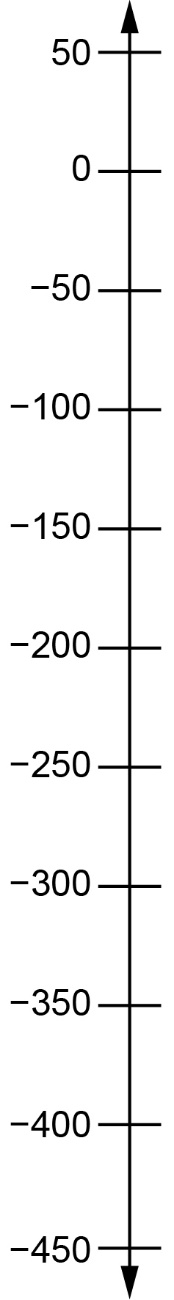 PlaceCountryElevation 
(Below Sea Level)Laguna del CarbonArgentina−105 mLake EyreAustralia−16 mBakuAzerbaijan−28 mLake AssalDjibouti−153 mLake EnriquilloDominican Republic−46 mAllenby BridgeJordan–West Bank−381 mDead SeaJordan–West Bank–Israel−430 mAtyrau AirportKazakhstan−22 mBadwater Basin, 
Death Valley, 
CaliforniaUnited States−85 mJerichoWest Bank−258 m